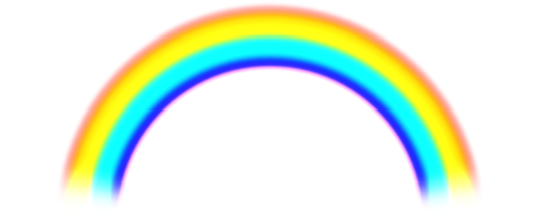 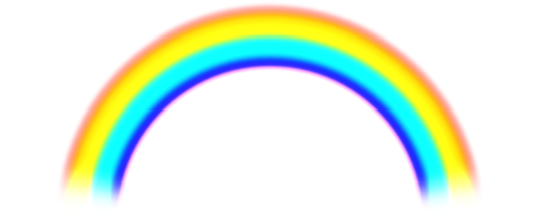 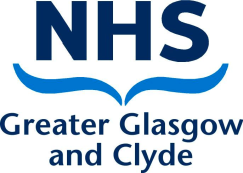 During the current pandemic, working in the health and social care can be an extremely challenging experience. It is important that we find ways of being able to check in with one another on a regular basis in order to discuss any frustrations and decide as a team how best to move forwards through agreeing a set of action points. The staff well-being huddle framework below can be used to run a 10 minute huddle at the end of a shift or at the end of a day’s work. Huddles can be facilitated virtually or be undertaken face to face if appropriate and current guidelines on social distancing are adhered to.